В этом году впервые пройдет Всероссийская ярмарка трудоустройства «Работа России. Время возможностей»

Мероприятие организовано в два этапа – региональный и федеральный. Первый этап пройдет 14 апреля с 10:00 до 15:00 во всех городах и районах края.В ЗАТО г. Железногорск  ярмарка трудоустройства состоится на площадке  центра занятости населения по адресу Пионерский проезд, д.6.

В работе ярмарки примут участие муниципальные предприятия, предприятия малого бизнеса  и   градообразующие, таких как ОА «РЕШЕТНЕВ», ФГУП «Горно-химический комбинат» и другие.

Участники ярмарки смогут посетить различные площадки, где их научат правильно составлять резюме, проинформируют о положении на рынке труда, государственных услугах и сервисах службы занятости, ознакомят со специализированным банком вакансий для разных категорий граждан. Пришедшим помогут подать заявку на обучение по нацпроекту «Демография».

К участию в ярмарке приглашаются:
 работающие специалисты,
 неработающие граждане,
 студенты,
 школьники и их родители.

Второй этап Всероссийской ярмарки трудоустройства запланирован на июнь.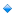 Дополнительную информацию можно получить по телефону: 75-22-14.Телефон горячей линии 75-26-35.